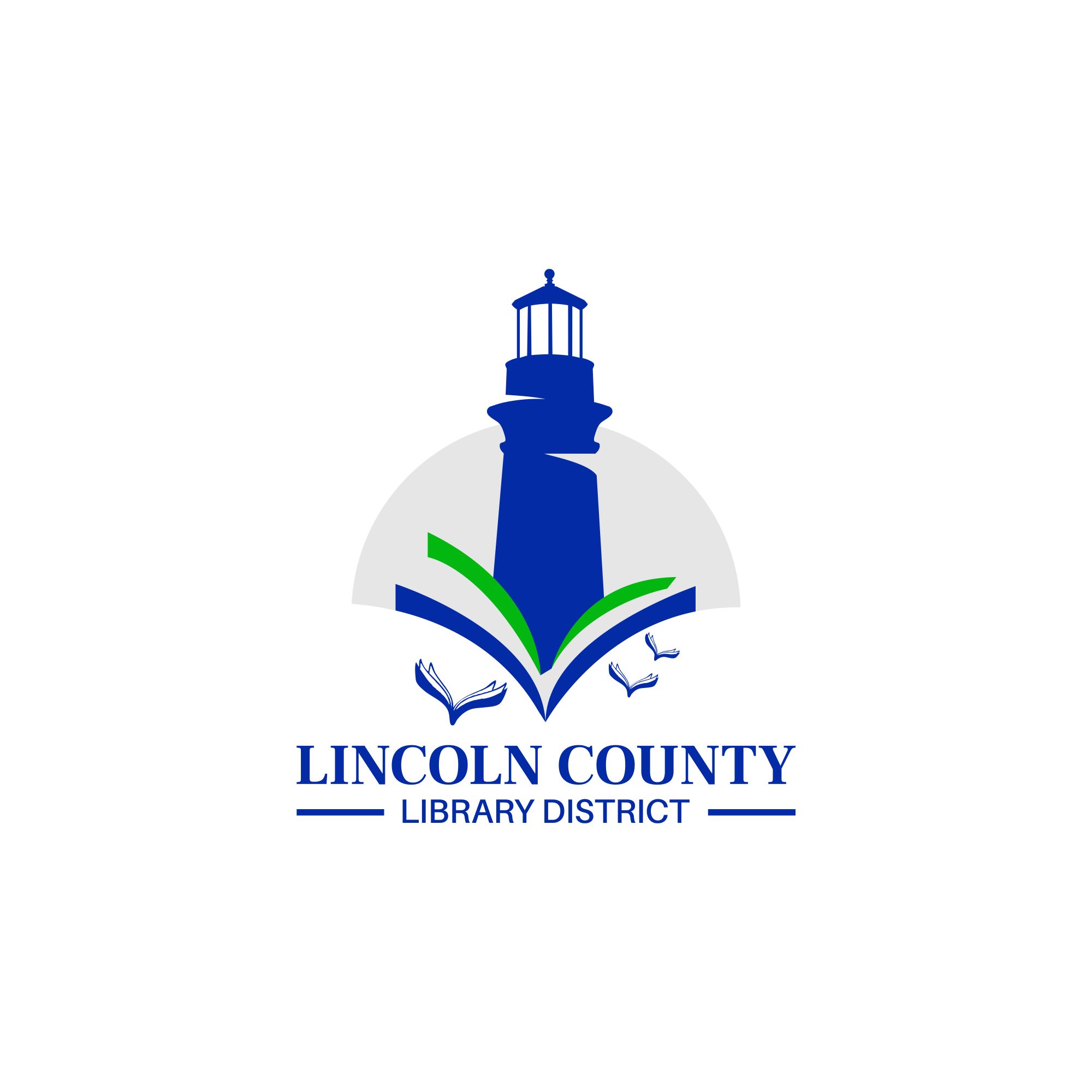 MinutesLincoln County Library DistrictBoard MeetingOctober 19, 2021132 NE 15th Newport, OR and Zoom12:00 p.m.ATTENDANCE—BOARDBrian FodnessChris BoyleVirginia Tardaewether-AbsentCarla Clark ATTENDANCE—STAFFMaryKay Dahlgreen, District DirectorCALL TO ORDER Board President Brian Fodness called the Regular Board Meeting to order at 12:25 p.m.CALL THE ROLL AND ESTABLISH QUORUMQuorum was established.APPROVAL OF AGENDAPUBLIC COMMENTAPPROVAL OF MEETING MINUTESChris moved and Brian seconded approval of the Regular Board minutes of September 22, 2021. Passed unanimously.BOARD MEMBER REPORTSDIRECTOR’S REPORTSiletz library has increased their open hours. 	LCLD opened an account with the Local Government Investment Pool. The Lincoln County treasurer will deposit our tax receipts into that account rather than the US Bank money market account. The SDAO annual conference will be held in Eugene February 10-13, 2022. Preliminary information is included in the Board packet.The Public Library Association is being held in Portland, OR March 23-25, 2022. This means there will not be an OLA conference this year. Registration to PLA has been reduced for OLA members. MaryKay and Jane will attend.The first meeting with Carson Block, the consultant hired with LSTA funds to do a feasibility study to discover the most cost-effective and inclusive option for a shared ILS among the Lincoln County libraries was held on October 13, 2021 and begins a nine month process. A new bookkeeper has been contracted with, Mariana Khuon of Bayview Bookkeeping. First Thursday Book Review group meetings have resumed in person and there were 8 people in attendance at the October 7th meeting. FINANCIAL REPORTCarla moved and Chris seconded that the financial report be accepted. Vote to accept was unanimous. OLD BUSINESSPandemic UpdateNothing has changed. Funding Model Review Next StepsNothing was brought up in the work session that would require a vote at this point. Chris noted that a side-by-side analysis and updated numbers will be valuable for decision making. There was a discussion of library outreach.NEW BUSINESSMaryKay brought up the discussion she had with the landlord about the idea of the District purchasing the building. The Board agreed that the possibility should be discussed. GOOD OF THE ORDERNEXT DISTRICT BOARD MEETINGThe Board agreed that the next regular meeting would be combined with a work session on the funding model project. It was agreed that the regular meeting be held on November 9, 2021 after the work session which will start at 10:00 a.m.ADJOURNMENTMeeting adjourned at 12:50 p.m.